Costa Rica EsencialSan José, Tortuguero, Volcán Arenal y Manuel Antonio, 7 nochesHemos diseñado este programa de 7 noches para viajeros que visitan por primera vez Costa Rica y desean conocer los destinos más interesantes y populares del país en un recorrido de costa a costa con hermosos paisajes y acompañados de una fascinante cultura y la calidez de los costarricenses. Sus vacaciones en Costa Rica comenzarán con una noche en San José, la capital del país y centro cultural, ubicado en el Valle Central conocido como el valle de la eterna primavera, con una temperatura promedio de 22 grados.El segundo destino que se visitará es el Parque Nacional Tortuguero, un sistema de canales y exóticas junglas que son accesibles únicamente por medio de pequeños botes o avionetas. Un auténtico paraíso para practicar el ecoturismo en medio de la selva tropical, Tortuguero proporcionará una vista panorámica de la parte caribeña del país, con sus serpenteantes vías navegables y abundante flora y fauna. Su próxima parada será el Volcán Arenal, uno de los diez volcanes más activos del mundo y una de las maravillas naturales del país, que deleita a todo visitante con su espectacular forma cónica. El viaje finaliza en la costa del pacifico central, específicamente hasta las cercanías del Parque Nacional Manuel Antonio, conocido por sus paisajes espectaculares que combinan playas de arenas blancas con ricos bosques tropicales.ITINERARIODÍA 1: AEROPUERTO INTERNACIONAL SJO – SAN JOSÉA su llegada al Aeropuerto Internacional Juan Santamaría de Costa Rica, uno de nuestros representantes les estará esperando a la salida de la terminal aérea para darles la bienvenida, brindarles la información necesaria de su viaje y luego trasladarles hacia el área de San José donde se hospedarán la primera noche.DÍA 2: SAN JOSÉ - TORTUGUERO Desayuno, almuerzo y cena. Temprano en la mañana se inicia la expedición hacia las llanuras del Caribe Norte, donde el mayor atractivo es el Parque Nacional Tortuguero, uno de parques nacionales más exuberantes de Costa Rica. El recorrido se inicia con un ascenso por la cordillera volcánica central donde se podrán apreciar hermosas caídas de agua y los bosques siempre verdes que adornan el Parque Nacional Braulio Carrillo, posteriormente al llegar a las llanuras del Caribe disfrutaran del desayuno y continuaran por un camino rural se caracteriza por estar rodeado de exuberantes bosques tropicales y cultivos de banana. Para la última parte del recorrido, se debe abordar un bote y navegar a través de los pequeños canales por alrededor de dos horas en medio de una vasta vegetación tropical, permitiéndole gozar de una diversidad de flora y fauna fácil de observar para cualquier visitante.A su llegada al albergue turístico se les brindará una breve charla de las actividades incluidas en la zona y de las recomendaciones que se deben tomar en consideración al estar hospedado en medio de la jungla.Por la tarde, se visitará el pueblo de Tortuguero donde aprenderá del estilo de vida de los pobladores locales del Caribe y los importantes esfuerzos de conservación que han desarrollado algunas ONG para proteger a las tortugas marinas que llegan a desovar cada año a lo largo de los 22 kilómetros de la costa protegida.DÍA 3: TORTUGUERO Desayuno, almuerzo y cena. Tortuguero es un excelente lugar para los amantes del ecoturismo. Durante el día y dependiendo de las condiciones climatológicas puede disfrutar de una caminata guiada por la jungla donde aprenderá como los diferentes animales, insectos y aves interactúan con las plantas del bosque, logrando un balance perfecto entre cada especie, o bien, pueden disfrutar de un recorrido en bote por los diferentes canales naturales del Parque Nacional, ahí, se pueden observar diferentes especies de mamíferos, aves y reptiles.Tortuguero le ofrece un contacto pleno con la madre naturaleza. Gran parte del Parque Nacional se extiende a lo largo de sus playas vírgenes que sirven como refugio para el desove de las tortugas marinas, este evento ocurre entre los meses de Julio a Septiembre.DÍA 4: TORTUGUERO – VOLCÁN ARENALDesayuno, almuerzo y cena. A media mañana se abordará de nuevo el bote e iniciar así el regreso hasta el embarcadero local y Continuar por carretera hasta las llanuras del norte de Costa Rica.Esta ruta les ofrece hermosos paisajes acompañados de pueblos rurales hasta llegar a La Fortuna de San Carlos. Desde este pueblo si las condiciones climáticas son favorables podrán apreciar el mayor atractivo natural del país; el Volcán Arenal que les dará la bienvenida con su majestuoso cono volcánico.Hacia el final de la tarde, está programa la visita a las relajantes aguas termales de Tabacón, un lugar único en el mundo donde podrán descansar y disfrutar de las propiedades curativas de sus minerales, esto, en las diferentes piscinas termales calentadas directamente de las venas volcánicas cercanas al resort.DÍA 5: VOLCÁN ARENALDesayuno. Este día está reservado a su disposición para disfrutar de las diferentes atracciones turísticas que se encuentran en los alrededores del Volcán Arenal. Si desean explorar la zona de una manera más emocionante, les recomendamos la visita a la Reserva Arenal, donde encontrarán el Sky Tram & Sky Trek. Esta excursión combina el ascenso hasta lo alto de las montañas por medio de un teleférico disfrutando de hermosos paisajes del Lago de Arenal, mientras el descenso se realiza por medio de poleas sujetas a cables transversales que van de una montaña a otra, para dar paso a la aventura y la diversión.DÍA 6: VOLCÁN ARENAL – MANUEL ANTONIODesayuno. Hoy continuará su viaje hasta las hermosas y paradisiacas playas de Manuel Antonio, las cuales son bien conocidas en todo el mundo, especialmente por su impresionante combinación de bosques tropicales y playas de arenas blancas. Sin duda le esperan unos días inolvidables donde podrá relajarse y disfrutar de su estadía de 2 noches en el hotel seleccionado.DÍA 7: MANUEL ANTONIODesayuno. Este día está a su disposición para descansar y disfrutar de las facilidades del hotel seleccionado o inclusive puede considerar realizar alguna de las excursiones opcionales que se ofrecen en la zona. Para los más aventureros, les recomendamos la excursión de canopy, donde se podrá deslizar desde las partes altas del bosque de un árbol a otro por medio de cables, de una manera segura y muy divertida para los amantes de la naturaleza, existen diversos parques nacionales que albergan especies exóticas de aves y mamíferos.DÍA 8: MANUEL ANTONIO – AEROPUERTO INTERNACIONAL SJODesayuno. De acuerdo a su itinerario de vuelo, está programado el traslado hasta el Aeropuerto Internacional Juan Santamaría para abordar su vuelo internacional.Tomar en consideración que este traslado tiene una duración aproximada de 3 horas y media, adicionalmente se les solicita a los pasajeros estar 3 horas antes en el aeropuerto para realizar los trámites migratorios y de registro en la línea aérea. Recomendamos programar un vuelo saliendo de Costa Rica en horas de la tarde o noche.En caso que tenga un vuelo saliendo en la mañana o medio día, se debe contemplar una noche adicional en San José más traslado de salida o bien acortar el itinerario una noche.Fin de nuestros serviciosPrecios en USD por persona en doble Categoría Estándar:*Precio pasajero viajando solo.**La tarifa de niños aplica de 0 a 11 años, compartiendo habitación doble con dos adultos. Máximo dos niños por habitación. Esta política está sujeta a cambios.***Periodos especiales como Navidad, Año Nuevo y Semana Santa rogamos consultar condiciones.Categoría Superior:*Precio pasajero viajando solo.**La tarifa de niños aplica de 0 a 11 años, compartiendo habitación doble con dos adultos. Máximo dos niños por habitación. Esta política está sujeta a cambios.***Periodos especiales como Navidad, Año Nuevo y Semana Santa rogamos consultar condiciones.PRECIO INCLUYETraslado regular desde el Aeropuerto Internacional SJO hasta San José.Una noche de hospedaje en el hotel seleccionado en San JoséDos noches de hospedaje en el albergue seleccionado en Tortuguero. Incluye: Traslados terrestres y en bote (San José – Tortuguero – Guápiles), alimentación en pensión completa y excursiones en el área de acuerdo al itinerarioTraslado regular desde el restaurante local en Guápiles hasta el Volcán Arenal.Dos noches de hospedaje en el hotel seleccionado en Arenal.Visita a las Aguas Termales de Tabacón. Incluye: Transporte, entrada a las aguas termales de Tabacón y cena.Traslado regular desde el Volcán Arenal hasta Manuel AntonioDos noches de hospedaje en el hotel Manuel AntonioTraslado privado sin guía desde Manuel Antonio hasta el Aeropuerto Internacional Juan Santamaría SJO.7 desayunos, 3 almuerzos y 3 cenasImpuesto de ventas.Notas Importantes: La apreciación de los diferentes atractivos turísticos (flora y fauna) que se mencionan en los programas están sujetos a las condiciones climáticas de cada lugar.Existe un máximo de equipaje permito de 18 kilogramos por persona.En caso de presentarse incrementos abruptos en los precios internacionales del combustible, se aplicaría un costo extra a las tarifas.Para los programas que involucren traslados regulares y excursiones regulares, tomar en consideración que estos servicios están sujetos a horarios pre-establecidos y sujetos a cambios.Para los programas que involucren traslados regulares pueden existir Transbordos.Para los programas que incluyen servicios privados, Entorno Cit & Travel sugiere los horarios, sin embargo, estos pueden ser modificados por los pasajeros una vez en el destino y con al menos 24 horas previo al servicio, comunicándose con nuestro departamento de operaciones.Consultar los suplementos y políticas especiales que aplican para los periodos de Navidad, Fin de Año y Semana Santa. Para aquellos itinerarios que al final del programa tengan incluido un traslado directo desde destinos de playa hasta el Aeropuerto Internacional Juan Santamaría (SJO) tomar en consideración que, dependiendo del destino, este traslado podría tener una duración aproximada de entre 2 a 4 horas y media y aplica tanto para las opciones en circuito como en renta de coche. Adicionalmente se les solicita a los pasajeros estar 3 horas antes en el aeropuerto para realizar los trámites migratorios y de registro en la línea aérea. Es importante programar un vuelo saliendo de Costa Rica en horas de la tarde o noche. En caso que tengan un vuelo saliendo en la mañana o medio día, se debe contemplar una noche adicional en San José más el traslado de salida o bien acortar el itinerario una noche del itinerario original para pasar la última noche en San José.Para los programas con renta de coche 4x4Nuestras tarifas incluyen la renta diaria y libre kilometraje. Nuestras tarifas no incluyen: El seguro diario, el depósito de garantía del automóvil, el combustible, suplementos por conductor adicional, las tasas de peaje o los tiquetes de ferry.Los seguros diarios y el depósito de garantía deben ser cubiertos por el cliente directamente a la compañía de alquiler de automóviles por medio únicamente de tarjeta de crédito.El depósito de garantía es de $750.00 dólares en caso que los pasajeros tomen el seguro básico y de $ 100.00 dólares en caso que tomen el seguro de cobertura total. Las tarjetas de crédito aceptadas son American Express, Master Card y Visa.Los vehículos se entregan con el tanque de combustible lleno y deben ser devueltos de la misma forma, de lo contrario el costo del combustible le será cargado al cliente en su tarjeta de crédito.La edad mínima para rentar el vehículo es de 21 de años y con carnet de conducir al día y mínimo 2 años de tenencia.PRECIOS SUJETOS A DISPONIBILIDAD Y CAMBIO SIN PREVIO AVISOUbicaciónNombre del HotelCategoríaTipo de HabitaciónCSTSan JoséSleep Inn3 estrellasEstándar4 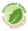 TortugueroLaguna LodgeLodgeEstándarN/A Volcán ArenalCasa Luna3 estrellasEstándar3 Manuel AntonioVela Bar3 estrellasJr. SuiteN/APeriodo ValidezOCUPACIÓNOCUPACIÓNOCUPACIÓNOCUPACIÓNOCUPACIÓNPeriodo ValidezSENCILLADOBLETRIPLENIÑO**PVS*11 de Diciembre, 2019 -30 de Abril, 2020***$1,972$1,421$1,264N/A$2,32801 de Mayo, 2020 -30 de Junio 2020$1,843$1,357$1,217N/A$2,19801 de Julio, 2020 – 10 de Diciembre, 2020***$1,876$1,388$1,272N/A$2,242UbicaciónNombre del HotelCategoríaTipo de HabitaciónCSTSan JoséCrowne Plaza Corobicí4 estrellasDe Lujo5 TortugueroPachira LodgeAlbergue EstándarN/A Volcán ArenalVolcano Lodge4 estrellasSuperior5 Manuel AntonioSi Como No4 estrellasEstándar5 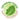 Periodo ValidezOCUPACIÓNOCUPACIÓNOCUPACIÓNOCUPACIÓNOCUPACIÓNPeriodo ValidezSENCILLADOBLETRIPLENIÑO**PVS*11 de Diciembre 2019 -30 de Abril, 2020***$2,483$1,679$1,408$625$2,83801 de Mayo, 2020 – 30 de Junio, 2020$2,303$1,589$1,344$625$2,65801 de Julio, 2020 – 31 de Agosto, 2020$2,334$1,620$1,373$647$2,70001 de Septiembre, 2020 – 31 de Octubre, 2020$2,317$1,612$1,365$647$2,68301 de Noviembre, 2020 – 10 de Diciembre, 2020***$2,334$1,620$1,373$647$2,700